Pár slov starosty:Uskutečněné akce v obci: probíhá odbahnění kaskády rybníků v obci Olbramovice – hrazeno z dotací;rozšiřujeme hráz rybníka Zákostelák – pokračuje po sklizni řepky na přilehlém poli;dokončujeme terénní úpravu okolo staré hasičské zbrojnice;instalovali jsme nové lavičky na dětském hřišti na Veselce;oplotili jsme kontejnerové stání na tříděný odpad v Křešicích a pracujeme na oplocení kontejnerů na separace v Tomicích;vybudovali jsme přípojku nového veřejného osvětlení k přivaděči na přeložku silnice I/3 Olbramovice;probíhá oprava: části hřbitovní zdi, oprava fasády lodě kostela, oplocení ZŠ Olbramovice;porucha vodovodního řádu ZŠ Olbramovice byla opravena;vyčistili jsme část potoka ve Slavkově (odbahnění);v červenci proběhlo promítání letního kina v náhradním termínu (původní červnový byl z důvodu nepříznivého počasí přeložen);nejpozději do konce prázdnin proběhne rizikové kácení smrku na školním pozemku z důvodu možnosti pádu stromu napadaného kůrovcem;ZŠ a MŠ Olbramovice má od 1.8.2022 novou ředitelku paní Mgr. Alenu Typtovou. Tímto jí přejeme hodně úspěchů v nové funkci;probíhá úprava hrobů obětem II.. světové války – nová výsadba.Připravujeme:20.srpna 2022 tradiční pochod okolo Olbramovic, který je spojený se soutěžemi a programem pro celou rodinu, večer po 21,00 hodině promítáme letní kino před hasičskou zbrojnicí v Olbramovicích – promítáme novou českou komedii Srdce na dlani; v neděli 4.9.2022 slavnostní bohoslužbu v nově opraveném kostele.V polovině července 2022 se naší obcí přehnala silná bouřka doprovázená krupobitím. Touto cestou bych rád poděkoval hasičům, panu Hořejšímu ze Slavkova a všem, kteří se aktivně podíleli na likvidaci a úklidu obce po této bouři.Blíží se pro obec důležité volby do obecního zastupitelstva. Připomínám, že termín těchto voleb je již v září a to 23. a 24. 9.2022.Práce se za minulé období, jak můžete sami posoudit, udělalo hodně, ale stále velké množství na nás ještě čeká. Závěrem Vám přeji krásný zbytek léta.Ivan Novák, starosta obce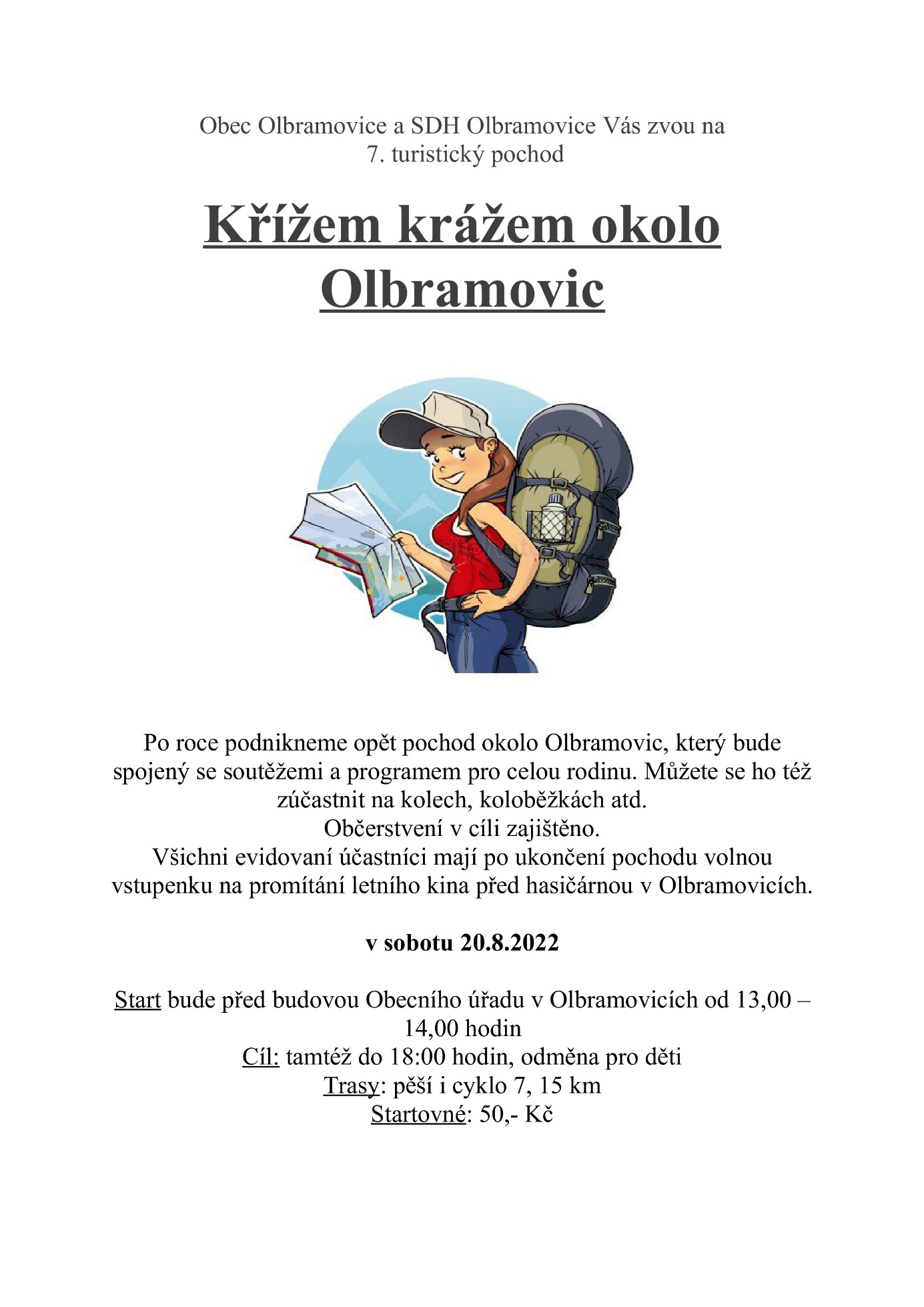 Volební program: I. nezávisláVážení občané, tímto Vám představujeme volební program pro volební období 2022 – 2026.Zaměříme se na:dokončení obchvatu a dodržení všech závazků od zhotovitele stavby obchvatu, což požadujeme za zásadní;vybudování parkoviště P+R na nádraží a točny autobusů ve spolupráci s Krajským úřadem Středočeského kraje;opravu restaurace v Křešicích (na dotace);opravu sálu KD v Tomicích (na dotace);využívání dotace občanům na zřízení domovní ČOV ve větší míře;pokračování v realizaci budování sběrného dvora;vybudování cyklostezky Olbramovice – Votice;vybudování chodníku od křižovatky silnice I.třídy na Sedlčany k budově vlakového nádraží Olbramovice;realizace odbahnění rybníků;získání dotace na odbahnění dalších rybníků v kaskádě;vybudování vodovodu v Městečku;získání budovy bývalé sokolovny (dnes budova tiskárny TRIA) do majetku obce;modernizace veřejného osvětlení části Olbramovic a Tomic;oprava místních komunikací;vybudovaní chodníků;úpravu veřejného prostranství podél bývalé silnice I/3 (průtah obcí) – příprava, studie;opravu fasády bytového domu čp. 5 Olbramovice;opravu příjezdové cesty a parkoviště u hřbitova;obnovu bývalé cesty k „Železnému mostu“;získání dotace na kompostéry;vybudování dešťové kanalizace od hřbitova ke staré zbrojnici;zlepšování kvality bydlení v osadách;opravy a údržbu majetku ve vlastnictví obce;spolupráci s místními spolky v současném rozsahuto, co dělá obec obcí a osady osadami – pomoc sousedů a nebýt lhostejnýKandidáti:Ivan Novák, Olbramovice Ves, podnikatelFrantišek Zoul, Olbramovice Ves, hasičIng. Libor Brejla, Olbramovice Ves, podnikatelZdeněk Brdek, Veselka, podnikatelPetr Dohnal, Olbramovice Ves, vedoucí střediska údržby silnicMilan Suk, Křešice, invalidní důchodcePetr Hrma, Městečko, podnikatelPetr Kunc, Tomice II., řidičBc. Jana Bešťáková, Semtín, OSVČIng. Lukáš Zoul, Křešice, ekonom Zdeněk Cígler, Tomice, podnikatel Pavel Tůma, Zahradnice, podnikatelTomáš Kříž, Olbramovice Ves, podnikatelPetr Kobliha, Olbramovice Ves, technikPetr Podzimek, Olbramovice Ves, důchodceVolební program: I. nezávislá z roku 2018Plnění volebního programu:spolupráci na zahájení, výstavby a uvedení do provozu obchvatu Olbramovic;Obec Olbramovice aktivně spolupracovala a spolupracuje s dodavatelskou firmou M-Silnice při výstavbě obchvatu Olbramovic. Poslední informace o dokončení stavby obchvatu je 30.9.2022*kontrolu nad opravou poničených komunikací stavbou obchvatu a uvedení do původního stavubudeme nadále sledovat a inicializovat opravu stavbou poničených komunikací v obci a okolních osadách zasažených stavbou*zrealizování osvětlení příjezdové komunikace k obchvatuveřejné osvětlení na přivaděči k obchvatu je již dokončeno*dodržení všech závazků od zhotovitele stavby obchvatu, což požadujeme za zásadníbudeme nadále sledovat dodržování všech závazků zhotovitele stavby obchvatu*rekonstrukci bytového domu čp.1 Olbramovicerekonstrukce bytového domu čp. 1 Olbramovice a již 2 roky zde bydlí nový nájemníci*provedeme výstavbu komunikací v nových zástavbáchvybudovány nové komunikace*realizaci vybudování přečerpávací stanice na posílení tlaku v obecním vodovodupřečerpávací stanice na posílení tlaku v obecním vodovodu vybudována*dokončení akci „Posílení vodního zdroje“zásobení Olbramovic pitnou vodou je posíleno o další vrt za Městečkem*provedení rekonstrukci pohostinství Křešiceprobíhá příprava k podání žádosti o dotaci*využívání dotace občanům na zřízení domovní ČOV ve větší mířeopravu chodníků v obci za maximální podpory z dotačních programůvybudování a rozšíření dětských hřišťrozšíření dětského hřiště na Veselce*dokončení projektu na revitalizaci kaskády rybníků a získání dotacerealizace projektu na odbahnění rybníků Hluboký, Lázeňský a Podlesník. Získaná dotace od Ministerstva zemědělství ČR a Krajského úřadu Středočeského kraje*dokončení projektu sběrného dvora a získání dotaceprůběžnou údržbu a opravy obecních nemovitostí spolupráci s majiteli pozemků pro výstavbu nových rodinných domůjednání s majiteli o znovu získání zpět bývalé sokolovny do majetku obce (nynější budova tiskárny)možnost získání dotací v maximální míře zapojení občanů Olbramovic a osad do veřejného života v obcispolupráci s místními spolky v současném rozsahuto, co dělá obec obcí a osady osadami – pomoc sousedů a nebýt lhostejný*realizace v uplynulém volebním obdobíVolební program ODSVážení občané,Rádi bychom vám představili volební program ODS. Snažíme se jím dotknout každého z vás a oslovit „Vás Všechny“. Naše strana se zúčastnila všech volem od roku 1990, na což jsme právem pyšní. Naši zvolení kandidáti pracují v obecním zastupitelstvu v každém volebním období. Náš volební program má tyto priority:Máme zájem o občana a jeho potřebyAktivně podporovat činnost zájmových a společenských organizací a podílet se na vzniku nových. Zaměřit se na spolky a organizace, které se věnují dětem a mládeži.Zachovávat a podporovat setkávání občanů v obci a přilehlých osadách. Podporovat nové aktivity, ze kterých by se stala v průběhu let tradice.Zajistit pro obec kronikáře a dohlížet na řádné vedení kroniky.Těsně spolupracovat se ZŠ a MŠ. Zajistit kvalitní prostředí a zlepšit vybavenost školní zahrady dle požadavků ZŠ. Hledání možností vybudovat tělocvičnu. Spolupracovat s podniky a podnikateli, kteří sídlí v obci.Podporovat sportovní a kulturní aktivity rodinZvelebení obce a přilehlých osadPokračovat v rekonstrukcích obecních domů (sál v restauraci v Křešicích, sál v Tomicích a obnovení venkovní omítky č.5 v Olbramovicích)Zvýšit počet míst a nádob na třídění odpadu v obci a v osadách. Pokračovat v revitalizaci rybníků a ostatních vodních toků.Zkvalitnění životního prostředí obce a přilehlých osad. Klást důraz na zachování a zvýraznění všech historických dominant, aby náš venkovský prostor získal reprezentativní vzhled a nabídl i užitkové plochy.Výsadba nové zeleně, údržba a obnova.Bezpečnost občanůAktivně podporovat vybudování nového parkoviště u nádraží a zajistit tak bezpečné parkování a přecházení k autobusovým zastávkám a na vlakové nádraží (jednat s SÚS) Zvýšit bezpečnost chodců na silnici 1/18 do Křešic – chodník.Dobudování chodníků směrem k vlakovému nádraží z Olbramovic a z Veselky.SeniořiPodporovat aktivní život seniorů – kulturní a společenské akce v obci i osadách.Zajistit možnost stravování seniorů ve školní jídelně.Hledat možnost vybudování sociálního domu, řešit bezbariérové bydlení.Komunální volby – Olbramovice 2022Kandidátka  ODSIng. Václav Beran, technik, 69 let, nezávislý kandidátDagmar Beranová, učitelka MŠ, 65 let, člen ODSIng. Hana Kardová, učitelka, 49 let, nezávislý kandidátIvana Táboříková, asistentka, 51 let, nezávislý kandidátIng. Pavel Šupka, technik, 55 let, nezávislý kandidátJakub Kachlík, manažer, 41 let, nezávislý kandidátBohumil Dvořák, důchodce. 71 let, člen ODSPavel Šíma, elektrotechnik, 53 let, nezávislý kandidátZuzana Tůmová, prodavačka, 43 let, nezávislý kandidátZuzana Macháčková, zootechnik, 35 let, nezávislý kandidátEva Drábková, učitelka MŠ, 43 let, nezávislý kandidátVítězslav Kaprálek, řidič, 48 let, nezávislý kandidátVáclav Novák, tesař, 45 let, nezávislý kandidátJaroslava Kohoutková, důchodce, 71 let, nezávislý kandidátRichard Suchánek, manager, 34 let, nezávislý kandidát  VOLEBNÍ PROGRAMSdružení nezávislých kandidátů pro obecVážení občané,rádi bychom vám představili volební program našeho „Sdružení nezávislých kandidátů PRO OBEC“. Budeme prosazovat jeho naplnění, ale rádi podpoříme všechny smysluplné návrhy, které mají ostatní strany ve svých programech. Kromě toho jsme připraveni přinést i jiný úhel pohledu. Většina z našich kandidátů je aktivní ve společenském, kulturním nebo sportovním životě obce. Čtyři z nás se již v tomto volebním období aktivně podíleli na práci v zastupitelstvu, na což bychom rádi navázali. Našim cílem je spolupracovat na tom, aby se nám v naší obci žilo spokojeně.Nabízíme vám zkušenosti z různých oborů, nadšení a chuť pracovat pro naši obec.CO JE PRO NÁS DŮLEŽITÉ:rozvoj obce s respektem k místním hodnotám a s ohledem na současné i budoucí potřeby obyvatel obceobecní úřad jako služba všem občanům, využívání všech dostupných a moderních způsobů komunikace s občanyspráva obecního majetku tak, aby dával dobrý užitek všem občanůmvyrovnaný obecní rozpočet, maximální využívání dotačních možnostítransparentní výběrová řízení, prodeje a pronájmy majetku obcepodpora místního podnikánímateřská a základní škola jako základní pilíř života obcespravedlivá podpora činnosti spolků a neziskových organizací v obcipodpora komunitního života v obcistejný zájem o všechny osady a místní části obce; podpora rozvoje osad s využitím dostupných dotací (budování a oprava občanského vybavení a infrastruktury, oprava drobných staveb, kapliček apod.)Hospodaření a investice obce:aktualizace Strategického plánu rozvoje obce společně s občany; promyšlené a připravené investicetransparentní komunikace o výběrových řízeních na investiční akce a záměrech prodeje a pronájmu; informace o připravovaných investicích obceefektivní ekonomické řízení obce; maximální využívání dotačních programůpokračování v budování a opravách veřejných komunikací v obci i v osadáchVOLEBNÍ PROGRAMSdružení nezávislých kandidátů pro obecOtevřený a přátelský obecní úřad:vedení obce přiblížit občanům a umožnit jim více se podílet na řízení chodu obce; odborníkům z řad občanů umožníme zapojit se do práce komisívyužívání všech dostupných a moderních způsobů informovánílepší dostupnost informací z jednání rady a zastupitelstva obceŠkolství, sport, kultura a volnočasové aktivity:maximální podpora činnosti základní a mateřské školyspolupráce se spolky, neziskovými organizacemi a aktivními občany v obci i v osadáchpodpora aktivit pro děti, mládež a zlepšení života seniorů v obci i v osadáchhledání možností, jak zajistit kryté sportoviště pro základní školu a pro občanyDopravní obslužnost a bezpečnostaktivní přístup v dalším zlepšování dopravní obslužnosti v obci (maximální snaha o zachování rychlíkové zastávky, vybudování chodníků k nádraží) zlepšení dopravní obslužnosti v osadáchdůraz na bezpečnost v obci, zlepšování dopravního značení
Životní prostředí:trvalé zajištění pitné vody v obci i v osadách, investice do nových vodních zdrojů, průběžná obnova a údržba vodovodního řadupodpora v hledání úspor energiípodpora projektů na udržení vody v krajiněpečlivá a promyšlená péče o zeleň a veřejná prostranství; podpora vzniku dalších veřejných prostranství v rozrůstající se obcipokračování v obnově a udržování původních cest mezi osadami, spolupráce na výsadbě stromů a alejíVOLEBNÍ PROGRAMSdružení nezávislých kandidátů pro obecNAŠI KANDIDÁTI:Mgr. Eva Křížková		41 let		knihovnice		Olbramovice VesLukáš Ledvinka, DiS.		37 let		obchodní zástupce	ZahradnicePetr Bešťák			56 let		vedoucí stavebnin	SemtínJaroslav Hovorka		47 let		OSVČ			Tomice IIFrantišek Kroužek		59 let		poradce pro firemní 	klientelu		Tomice IIIng. Michaela Kaprálková	41 let		projektová manažerka	Olbramovice VesMUDr. Terezie Ševčíková	43 let 		lékařka			Olbramovice VesIng. Leoš Stárek		49 let		výrobní ředitel		Olbramovice VesPavel Příhonský		45 let		Real Estate Manager	Olbramovice VesBc. Vasilka Pohnánová 		44 let		elektroenergetik	Olbramovice VesMichaela Nováková		42 let		vychovatelka		Olbramovice VesIng. Jitka Příhonská	 	36 let		rodičovská dovolená	SemtínekMarian Král			42 let 		obchodní zástupce	KřešiceMartin Vyhnal			47 let		obsluha CNC strojů	KřešiceMUDr. Olga Kasková		71 let		lékařka			SlavkovPouť v SemtíněObec Olbramovice tvoří celkem 15 místních částí. Jednou z nich je i osada Semtín. S necelými dvaceti popisnými čísly patří k těm menším. Dominantou osady je v roce 2015 opravená kaplička sv. Prokopa, u které se již tradičně koná začátkem července poutní bohoslužba. Tradice bohoslužeb zde sahá hluboko do minulosti, avšak po roce 1968 byla přerušena. Díky iniciativě P. Václava Kružíka byla tato tradice v roce 1999 znovu obnovena. V minulosti byly poutě slavnostnější. U kapličky v Semtíně se shromáždil průvod, který se vydal ke křížku do nedalekých Mokřan. V současnosti již průvod nepořádáme, ale přesto jsou poutě v Semtíně milou příležitostí k sousedskému setkání a popovídání. Letos poutní mši celebroval P. Stanislav Zápotocký. Za přípravu poutě patří poděkování rodině Bešťákových a Macháčkových, ale i všem místním, díky kterým nechybí ani něco na zub. Děkujeme i vám přespolním, kteří nás přicházíte podpořit (letos i z nedalekých Kališť, kde se koná pouť o týden později). Ještě jste v Semtíně nebyli? Můžete se k nám vydat na procházku anebo přijďte na další prokopskou pouť.Eva Křížková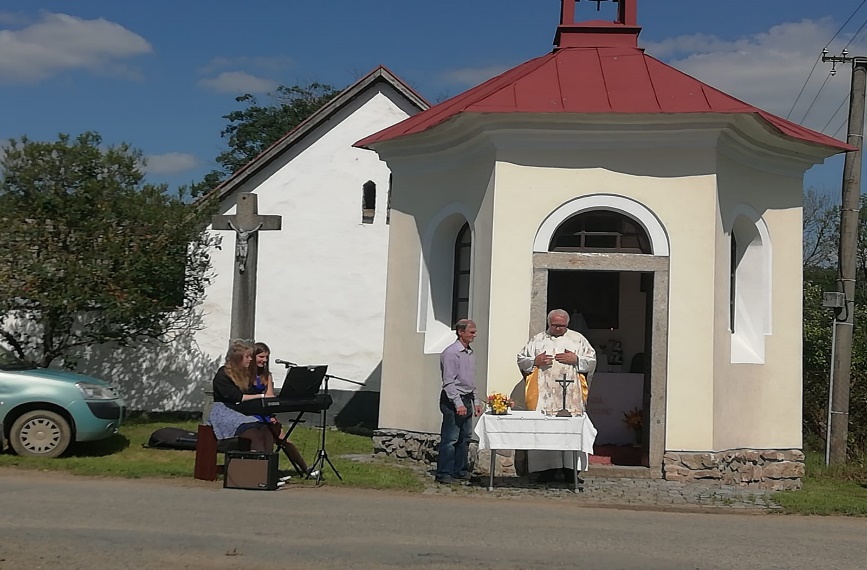 Foto: Bohoslužbu celebroval P. Stanislav Zápotocký. Foto J. Bešťáková.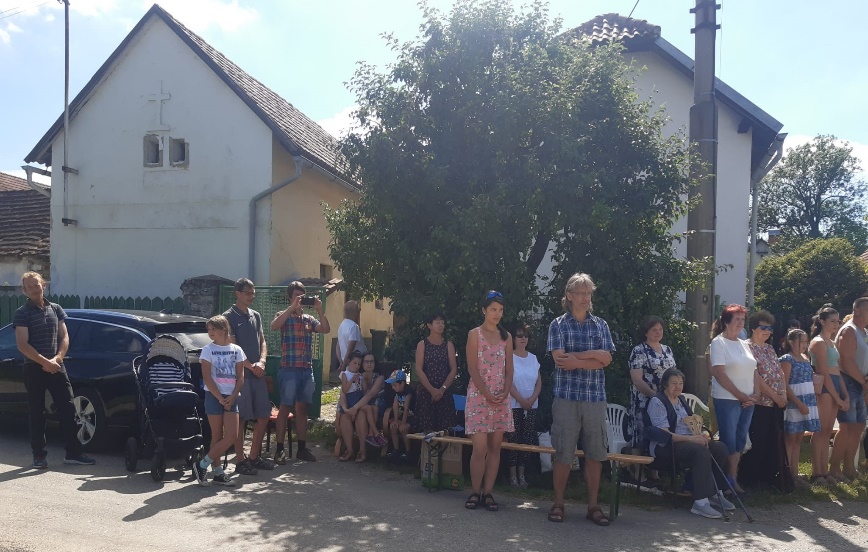 Foto : Bohoslužba se koná na návsi u kapličky. Foto E. Křížková.Činnost SDH a jednotky SDH OlbramovicePožár lesa – Miličín   V pátek 11. 3. 2022 v 15:54 hod. byl vyhlášen poplach na požár lesa u Miličína. Po příjezdu na místo události naše jednotka zahájila hašení ohnisek dvěma proudy "D" od dopravního vedení a rozhrabávání požárem zasažené hrabanky pomocí ženijního nářadí. Dále prováděla doplňování vody do CAS z CAS 32 T 815 a kyvadlovou dopravu vody na požářiště. Po ukončení se jednotka z rozhodnutí velitele zásahu vrátila v 18:40 hod. zpět na základnu.Technika: CAS 32 Tatra 815, DA Ford TransitZasahující hasiči: Zoul František st., Ledvinka Lukáš, Hořejší Petr, Jelenecký Josef, Pejša Miloš, Jelenecká TerezaPožár kontejneru - Slavkov    V úterý 15. 3. v 18:46 hod. výjezd s CAS 25 Liaz a CAS 32 Tatra 815 na požár odpadu v kontejneru v osadě Slavkov. Na likvidaci byl nasazen 1 útočný proud "C". Na místo se dostavila jednotka HZS Stč. kraje PS Benešov. Po likvidaci se jednotka vrátila v 19: 20 hod. zpět na základnu.Zasahující hasiči: Zoul František st., Ledvinka Lukáš, Hořejší Petr, Pejša Miloš, Jelenecká Tereza, Stárek Leoš, Jelenecký MatějPlaný poplach – Votice, Javor   V úterý 22. 3. v 18:51 hod. výjezd s CAS 25 Liaz a CAS 32 Tatra 815 na ohlášený požár. Jednotka se dostavila na místo, kdy byla zároveň KOPIS (Krajské operační a informační středisko Kladno) odvolána zpět na základnu, jednalo se o planý poplach.Zasahující hasiči: Zoul František st., Ledvinka Lukáš, Císař Pavel, Pejša Miloš, Jelenecká Tereza, Jelenecký MatějPožár – Votice   V pátek 1. 4. v 05:54 hod. výjezd s CAS 25 Liaz a CAS 32 Tatra 815 na požár v kotelně truhlárny. Jednotka po příjezdu na místo události doplňovala vodu z CAS 25 L 101 do CAS 15 MAN JSDH Votice. Dále prováděla přemístění materiálu v budově mimo ohrožený prostor. Poté se jednotka v 07:20 hod. vrátila zpět na základnu.Zasahující hasiči: Zoul František st., Ledvinka Lukáš, Císař Pavel, Jelenecký Josef, Hořejší PetrPožár – Olbramovice   Ve čtvrtek 14. 4. v 12:36 hod. výjezd s CAS 32 Tatra 815 k ohlášenému požáru trávy o rozloze 10 x 30 m na zahradě u rodinného domu. Na likvidaci požáru byl nasazen 1 útočný proud C od CAS 32 T 815. Po likvidaci se jednotka vrátila v 13:19 hod. zpět na základnu. Z rozhodnutí velitele družstva HZS Benešov byla jednotce nařízena další kontrola požářiště.Zasahující hasiči: Ledvinka Lukáš, Šmídek Petr, Páv František, Novák IvanPožár – Otradovice   V pondělí 9. 5. v 13:27 hod. výjezd s CAS 32 Tatra 815 k ohlášenému požáru balíků slámy. Při cestě k zásahu byla KOPIS jednotka odvolána zpět na základnu.Zasahující hasiči: Zoul František st., Jelenecká Tereza, Novák IvanPožár – Tomice   Ve čtvrtek 16. 6. v 13:31 hod. výjezd s CAS 32 Tatra 815 na požár hnojiště na poli u žel. zastávky Tomice. Jednotka po příjezdu na místo události prováděla doplnění vody do CAS 20 Scania HZS PS Benešov, dále při rozhrnování hromady prolévání požářiště pomocí vody z otočné proudnice na CAS 32 T 815. Po likvidaci se jednotka vrátila v 15:18 hod. zpět na základnu.Zasahující hasiči: Ledvinka Lukáš, Císař Pavel, Hořejší PetrPožár – Votice   V sobotu 18. 6. v 18:02 hod. výjezd s CAS 25 Liaz a CAS 32 Tatra 815 na ohlášený kouř v bytovém domě ve Voticích. Jednalo se o požár odpadkového koše. Po příjezdu zůstala naše jednotka v záloze na místě události, poté se z rozhodnutí velitele zásahu vrátila v 18:27 hod. zpět na základnu.Zasahující hasiči: Císař Pavel, Ledvinka Lukáš, Skála Pavel, Jelenecká Tereza, Zimerman Zbyněk, Jelenecký Josef, Zoul František st., Pejša MilošÚnik ropných produktů – Olbramovice   Ve středu 29. 6. v 08:01 hod. výjezd s CAS 25 Liaz na likvidaci úniku hydraulického oleje z vozidla na komunikaci. Bylo provedeno zasypání oleje sorbentem Absodan. Na místo se dostavila jednotka HZS PS Benešov. Po likvidaci se jednotka z rozhodnutí velitele zásahu vrátila v 08:31 hod. zpět na základnu.Zasahující hasiči: Císař Pavel, Hořejší Petr, Šmídek Petr, Páv FrantišekČtvrtek 14. 7. – silná bouřka a vítr, krupobití, výpadek elektrického prouduTechnická pomoc – odstranění následků silného větru20:17 hod. - Olbramovice, Dvůr Semtín - výjezd s CAS 25 LiazPo příjezdu na místo události, bylo průzkumem zjištěno, že se jedná o vyvrácený listnatý strom (průměr 40 cm) přes komunikaci. Provedeno rozřezání pomocí motorové řetězové pily a úklid vozovky. Při cestě na základnu odstraněny ulomené větve směrem do Tomic a dále rozřezání a úklid stromu (průměr 25 cm) zasahujícího do silnice č. I/3 před Olbramovicemi směr Tábor, rozřezání a odstranění ulomené větve ořešáku na komunikaci před č.p. 121 v Olbramovicích. Návrat na základnu ve 20:58 hod.20:58 hod. – Zahradnice Po příjezdu na místo události, bylo průzkumem zjištěno, že se jedná o ulomenou větev dubu, která přetrhla elektrický kabel ze sloupu k rodinnému domu, poškodila plot a zasahovala do místní komunikace. Před příjezdem jednotky likvidovali větev místní občané. Hasiči provedli úklid komunikace. Při jízdě zpět na základnu byly odstraněny ulomené větve stromů z komunikace Božkovice - Olbramovice. Návrat na základnu ve 21:36 hod.21:39 hod. – Olbramovice - komunikace „v parcelách“, komunikace Kochnov Po příjezdu na místo události, bylo průzkumem zjištěno, že se jedná o ulomenou větev vrby (průměr 35 cm) zasahující do místní komunikace. Bylo provedeno stažení větve pomocí elektrického lanového navijáku vozidla a rozřezání motorovou řetězovou pilou, komunikace uklizena. Na žádost starosty obce dále jednotka přejela k odstranění ulomené větve třešně na komunikaci mezi Mladoušovem a Kochnovem. Větev pádem nalomila betonovou patku sloupu elektrického vedení a visela na kabelu. Větev rozřezána a kabel vedení zasahující do vozovky provizorně lanem uchycen mimo silnici. Příjezd na základnu ve 22:43 hod.Zasahující hasiči: Zoul František st., Ledvinka Lukáš, Pejša Miloš, Jelenecký Josef15. 7. v 00:33 hod. – Tomice - výjezd s CAS 25 LiazPo příjezdu na místo události, bylo průzkumem zjištěno, že se jedná o vyvrácený listnatý strom (průměr 20 cm) přes příjezdovou komunikaci k rodinnému domu. Provedeno rozřezání pomocí motorové řetězové pily a úklid komunikace. Příjezd na základnu v 01:11 hod.Zasahující hasiči: Zoul František st., Ledvinka Lukáš, Pejša Miloš, Jelenecký Josef15. 7. v 16:54 hod. – Tomice, Podhrází - výjezd s CAS 25 LiazVýjezd na žádost starosty obce. Po příjezdu na místo události, bylo průzkumem zjištěno, že se jedná o ulomenou větev stromu (průměr 20 cm) přes komunikaci do Podhrází. Provedeno rozřezání pomocí motorové řetězové pily a úklid komunikace. Po likvidaci se jednotka vrátila v 17:27 hod. zpět na základnu.Zasahující hasiči: Zoul František st., Ledvinka Lukáš, Pejša Miloš, Jelenecký Josef, Hořejší Petr, Stárek Leoš   Naši hasiči s technikou během jarních a letních měsíců, mimo uvedenou zásahovou činnost, prováděli v rámci výcviku a kondičních jízd zalévání zeleně a stromů v obci (u fotbalového hřiště, u č.p. 1, u železniční stanice, na Budech a další), pročištění propustků pod komunikacemi, odtoků rybníků, navážení vody do bazénů, nádrží a mytí komunikací. Dále zajišťovali požární asistenci a kropení tratě při motokrosových závodech ve Voticích a rallycrossu v Sedlčanech. Nemálo hodin bylo věnováno opravám a údržbě techniky, věcných prostředků a zařízení.   Hasiči se zúčastnili povinné periodické odborné přípravy strojníků, velitelů a kurzu nových nositelů dýchací techniky na stanici HZS Benešov a Příbram.   V sobotu 30. dubna jsme v parku před školou postavili májku. Poté následoval kulturní program před hasičskou zbrojnicí, připravený obcí Olbramovice. Občerstvení bylo zajištěno ve zmíněné zbrojnici, opékání buřtů u opravené staré zbrojnice a k poslechu a tanci hrála kapela Rocktom. Všem děkujeme za hojnou účast.   V pátek 22. 7. jsme, společně s obecním úřadem, uspořádali na druhý pokus promítání letního kina. Na Tajemství staré bambitky 2 se přišla podívat řada z vás a další film se můžete těšit 20. srpna na obvyklém místě.Za SDH a JSDH OlbramoviceFrantišek Zoul a Lukáš Ledvinka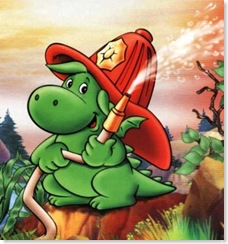 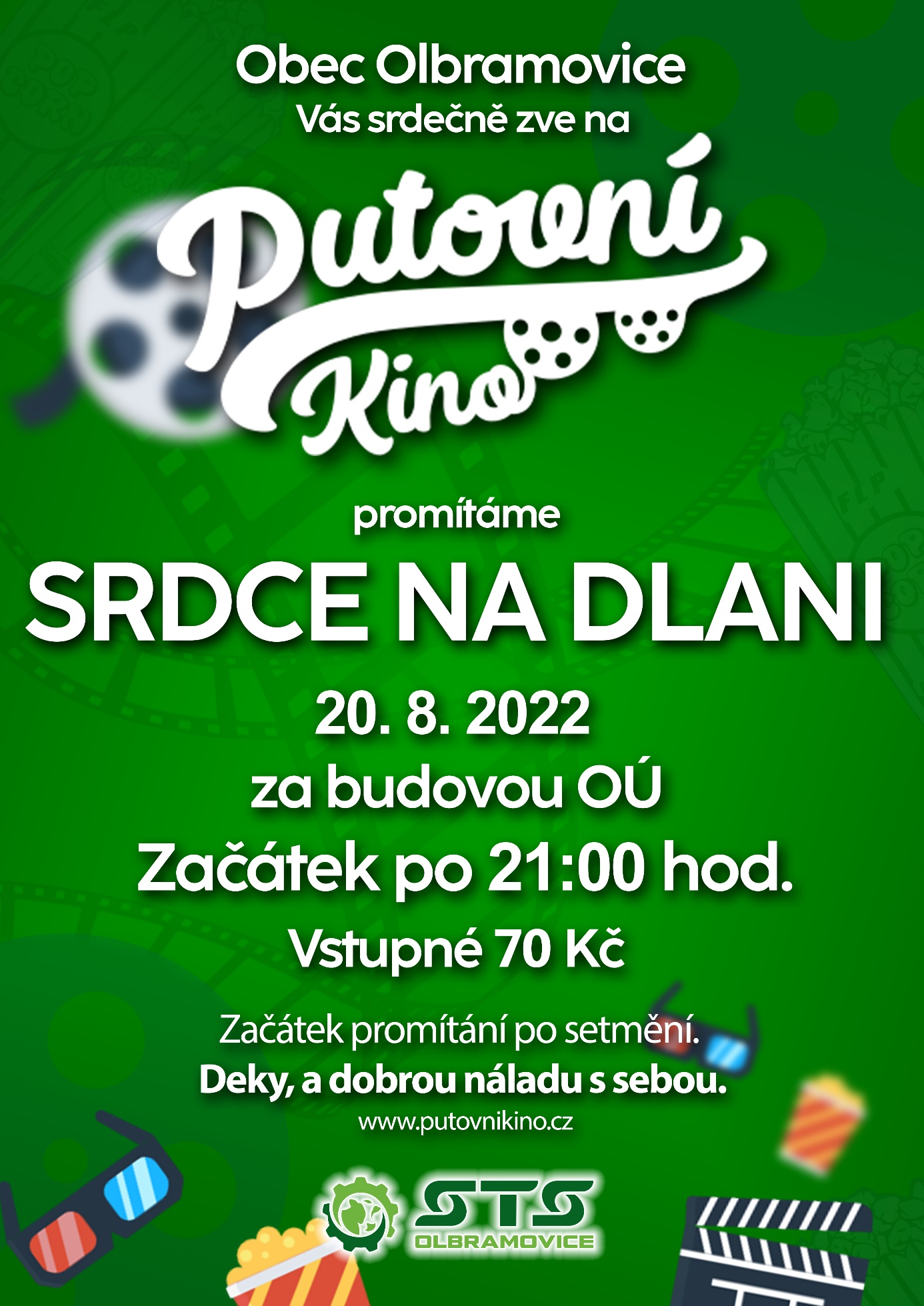 Oprava olbramovického kostela je již před dokončenímVážení spoluobčané, V krátkosti bych Vás chtěl seznámit s průběhem a stavem opravy místního kostela Všech svatých. V předchozích týdnech probíhala oprava stropu lodi kostela současně s opravou venkovní fasády. Strop je již opraven a fasáda se dokončuje. V plánu je vše dokončit do 4.září 2022, kdy nás navštíví pražský arcibiskup Mons. Jan Graubner. Tímto jste všichni srdečně zváni na slavnostní bohoslužbu s besedou, viz přiložený plakátek.   Pozn.: ještě je možné do 31.8.2022 přispět na veřejnou sbírku na opravu místního kostela pořádanou Obcí Olbramovice a to buď na účet č. 237391679/0600 anebo do pokladniček umístěných na obecním úřadě v Olbramovicích, v kostele Všech svatých a v knihovně v Olbramovicích. Děkujeme. Ing. Leoš Stárek, osoba pověřená jednat ve věcech sbírky za Obec Olbramovice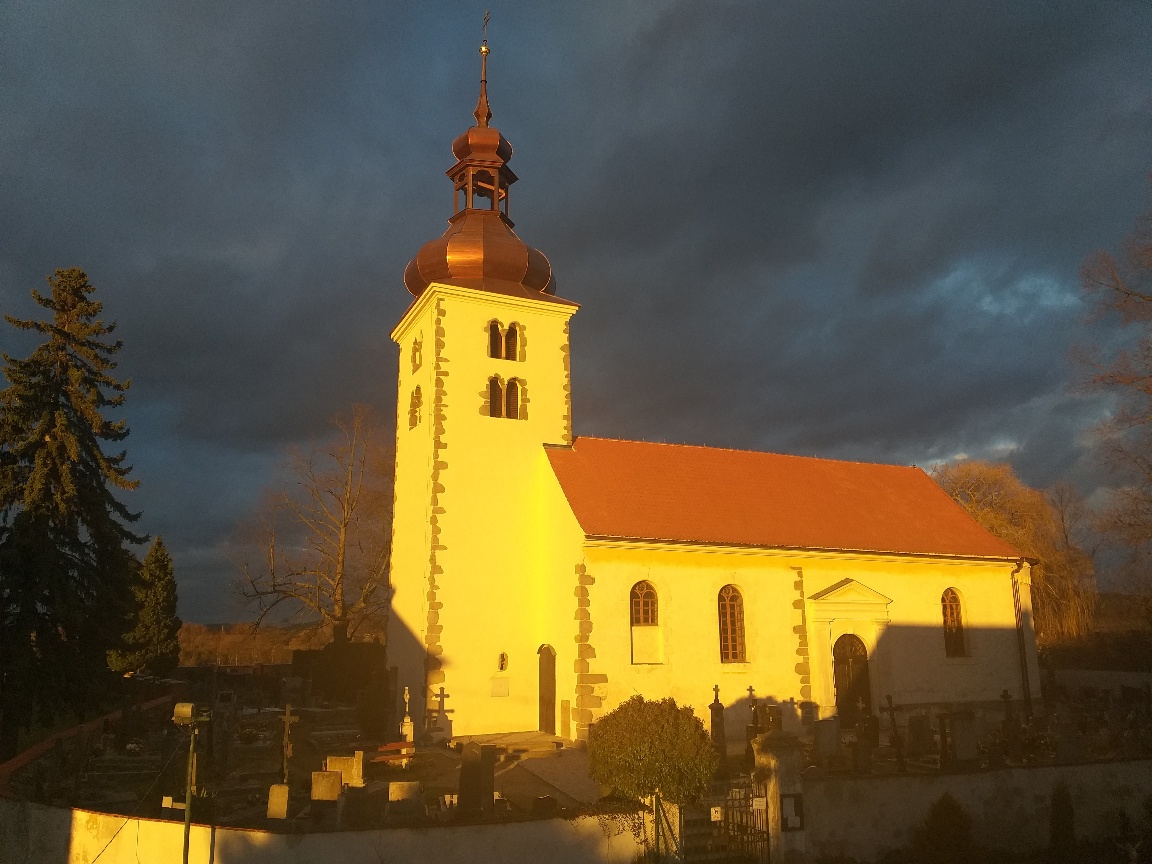 Foto: Dagmar Tůmová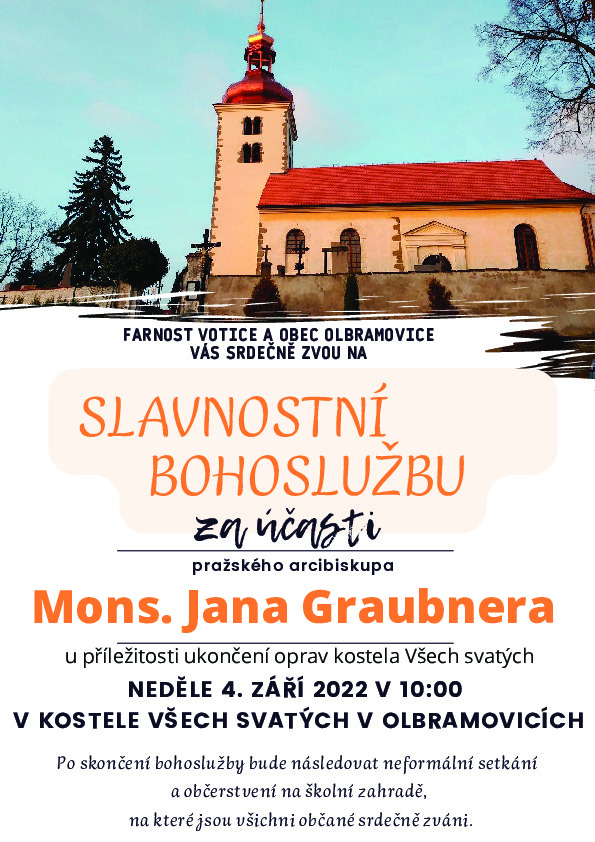 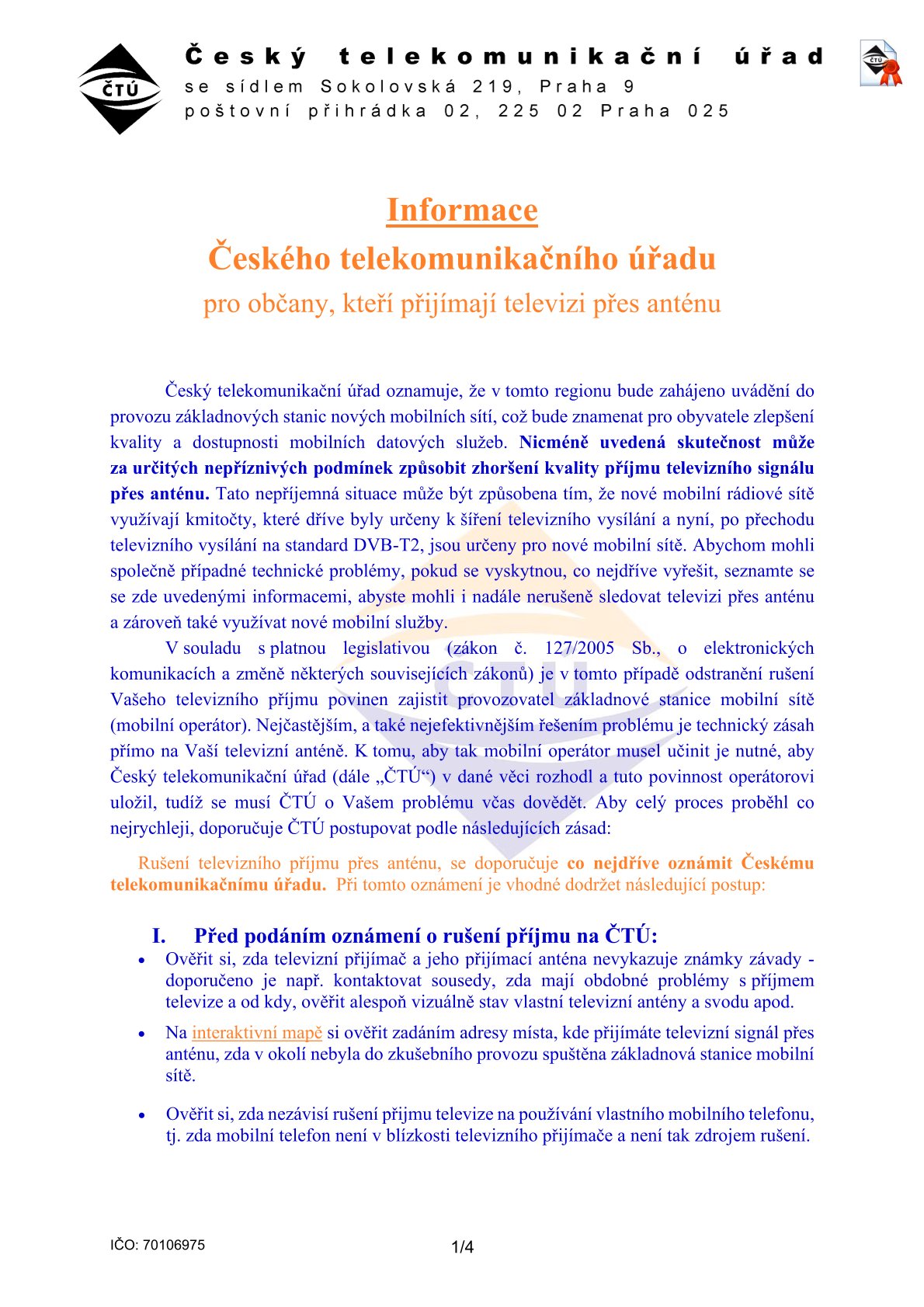 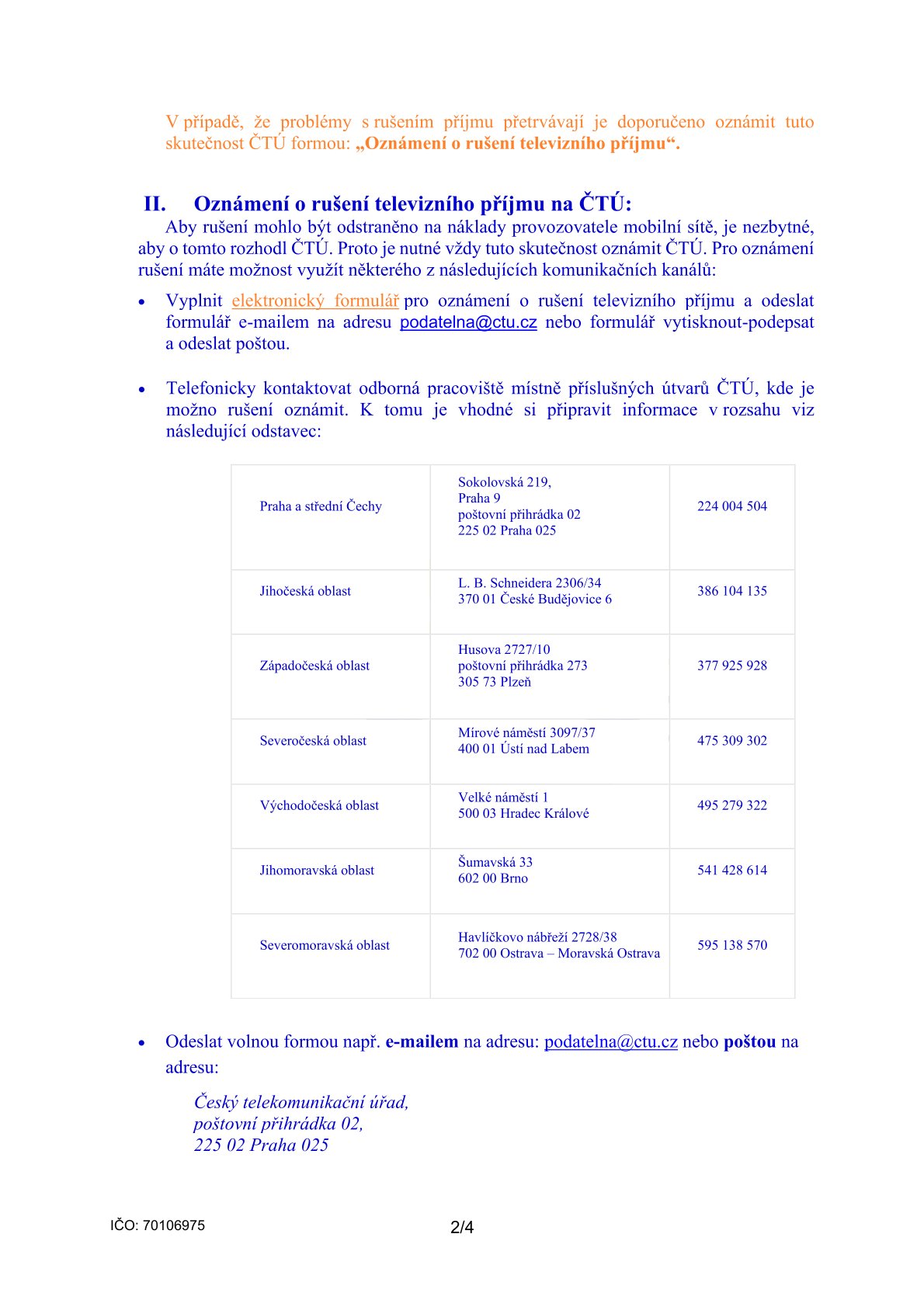 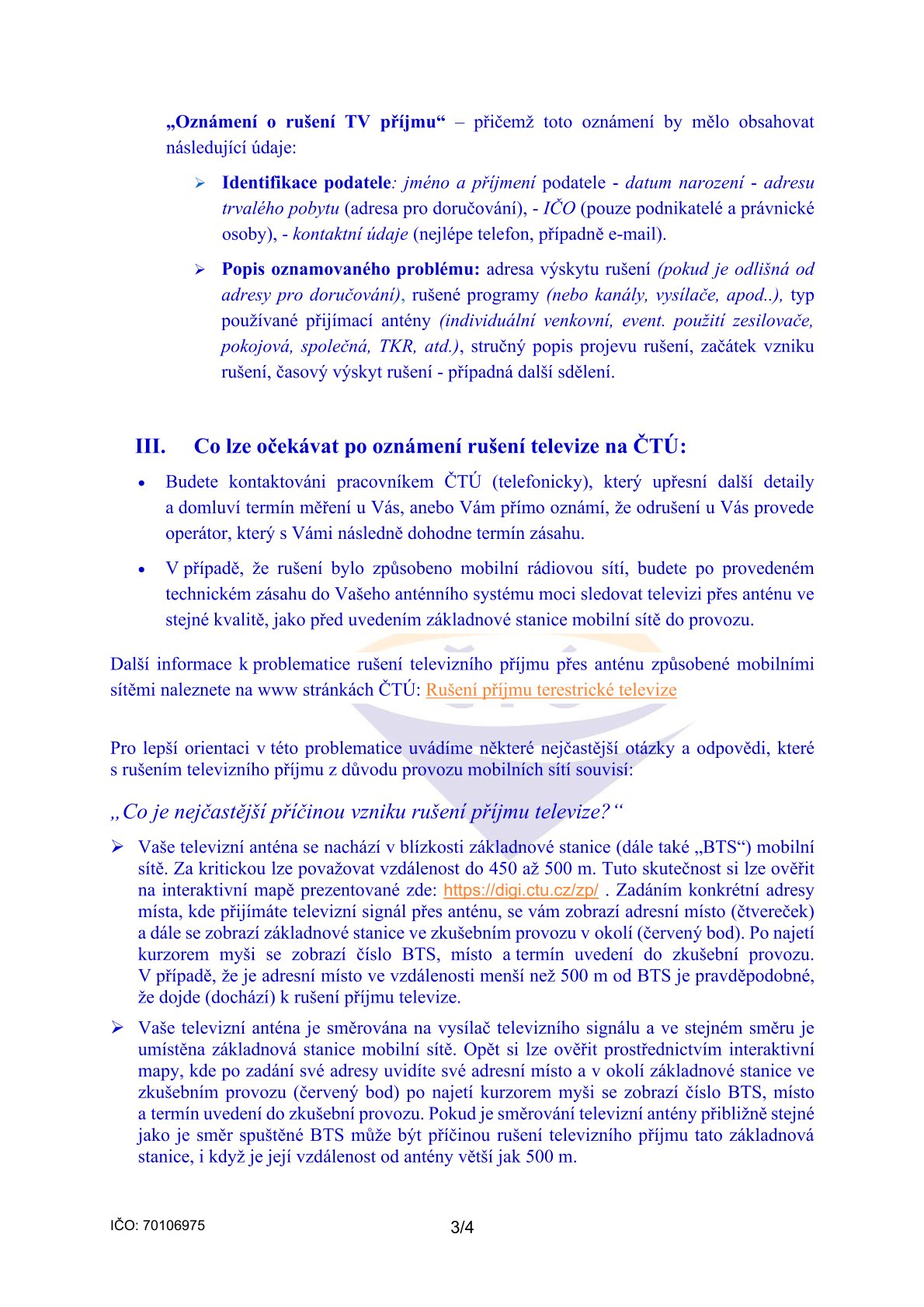 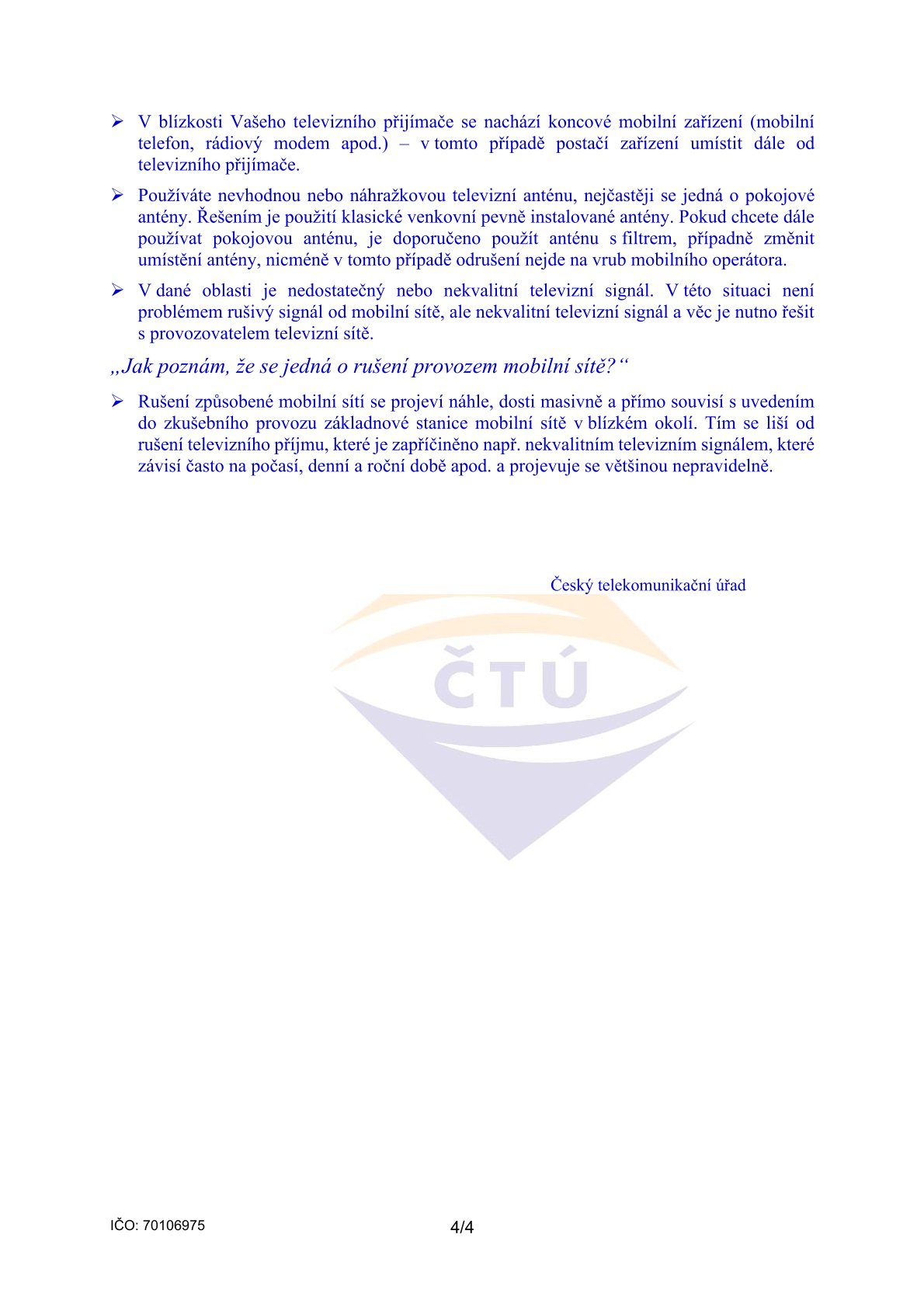 Školská rada při ZŠ a MŠ OlbramoviceDne 20.července 2022 proběhl konkurz na ředitele ZŠ a MŠ v Olbramovicích. Po výběrovém řízení stanovená komise doporučila uvést do funkce Mgr. Alenu Typtovou, což rada obce následně potvrdila. Přejeme jí mnoho úspěchů, plné lavice šťastných a spokojených dětí i rodičů. Oporu jí zcela určitě bude dělat profesionální a milý kolektiv ve škole, školce i školní jídelně.Tímto děkujeme odstupující paní Mgr.Věře Kutišové za vedení subjektu ZŠ a MŠ od 1.8.2015 a přejeme jí mnoho spokojenosti v profesním i osobním životě.Za školskou radu ZŠ:  Dagmar Beranová ***************************************************************************Upozornění Obce Olbramovice:Upozorňujeme nájemce hrobových míst na místním hřbitově, aby uklidili veškeré nádoby, které mají uložené za náhrobky.Děkujeme.MS ČČK Božkovice pořádá dne 17.9.2022jednodenní výlet na okolí HumpolceNavštívíme hrad Lipnici nad Sázavou, dům Jaroslava Haška - památník,  v Humpolci - pivovar Bernard s luxusní prohlídkou a degustací novinkou od 1.6.2022 je možnost výstupu na pivovarský komín - tj. individuální,  dále  prohlídka kláštera a kostela Želiv (Santini) s  údajně skvělým kulturním programem v dobových kostýmech.V ceně je zahrnuta doprava - bus, vstupné na hrad Lipnici a vstup do kláštera + kostel Želiv s divadelním představením v ceně.Odjezd z Božkovic v 6.50 hodin přes Drachkov, Nesvačil, Bystřici - směr Divišov     Cena 720,- Kč                                      Návrat po 17 hodině. Kdo půjde na prohlídku pivovaru Bernard, musí se nám nahlásit zvlášť - není v ceně. Budou se nám plně věnovat a uvidíte skutečně vše, co k výrobě patří + ke vstupence dvě malá piva.Přihlásit se a info    u paní Bederkové  tel.č. 777 267 916 nebo Líznerové  tel.č. 732 188 755Zveme i Vás.                                                                                           MS ČČK Božkovice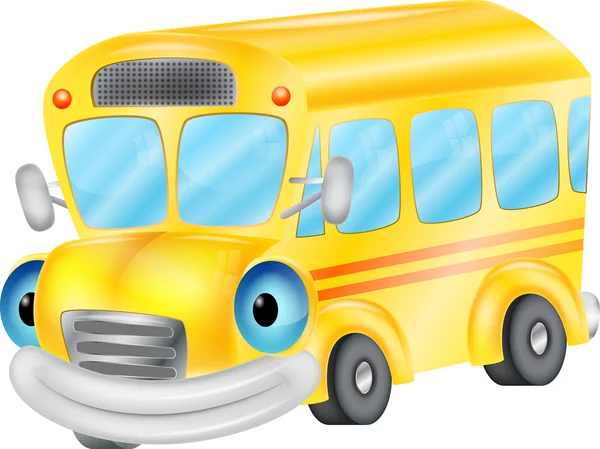 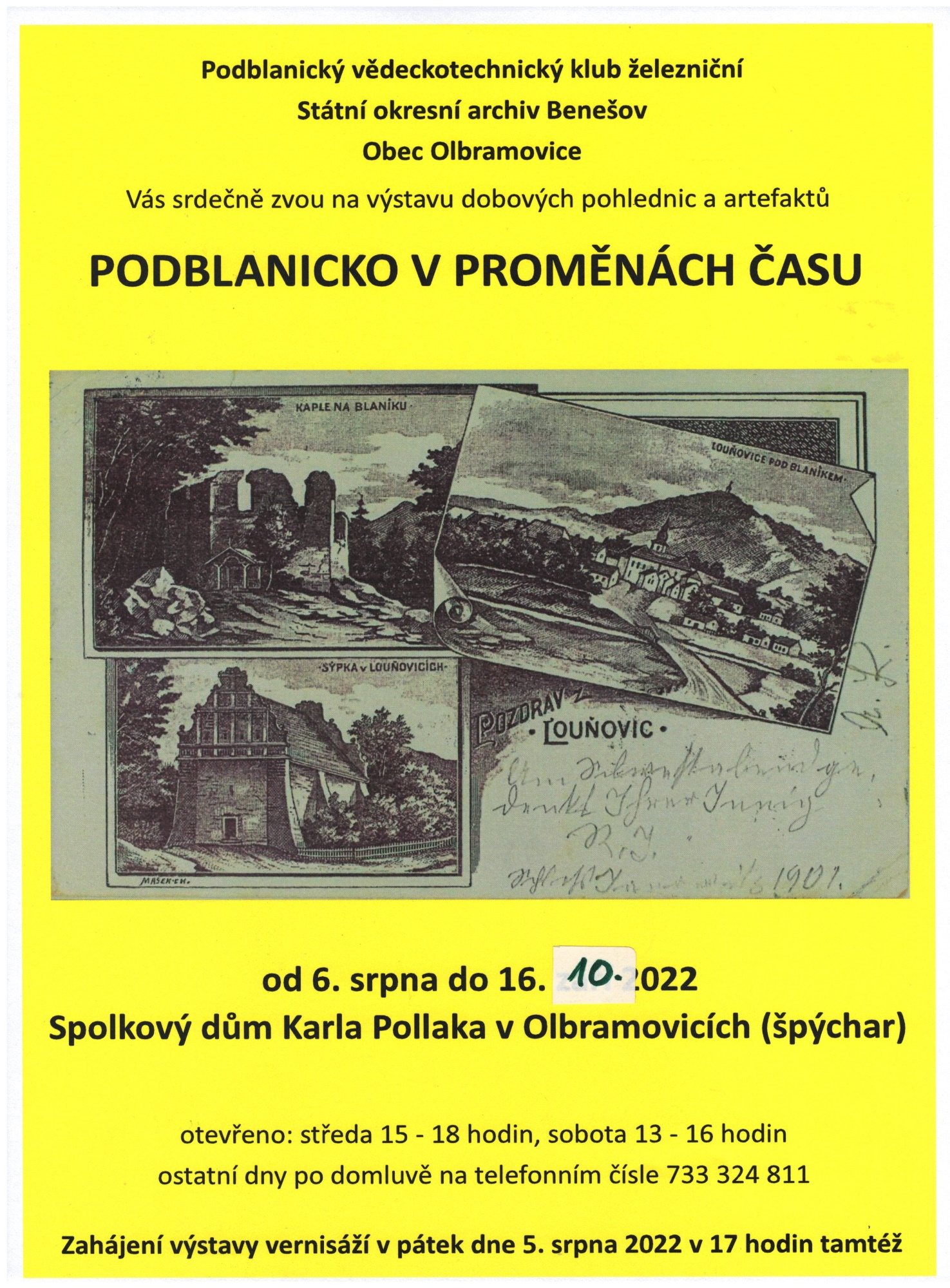 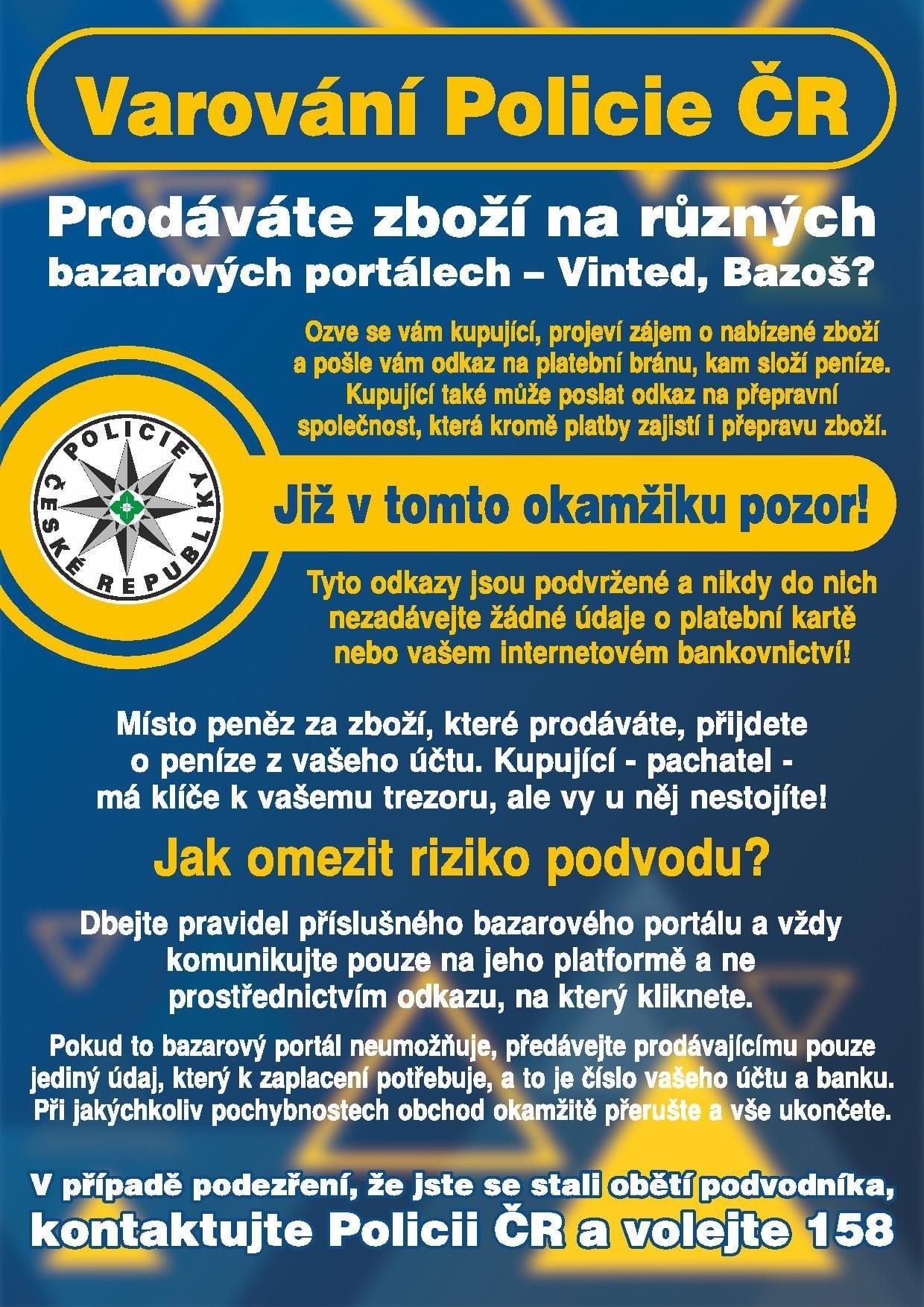 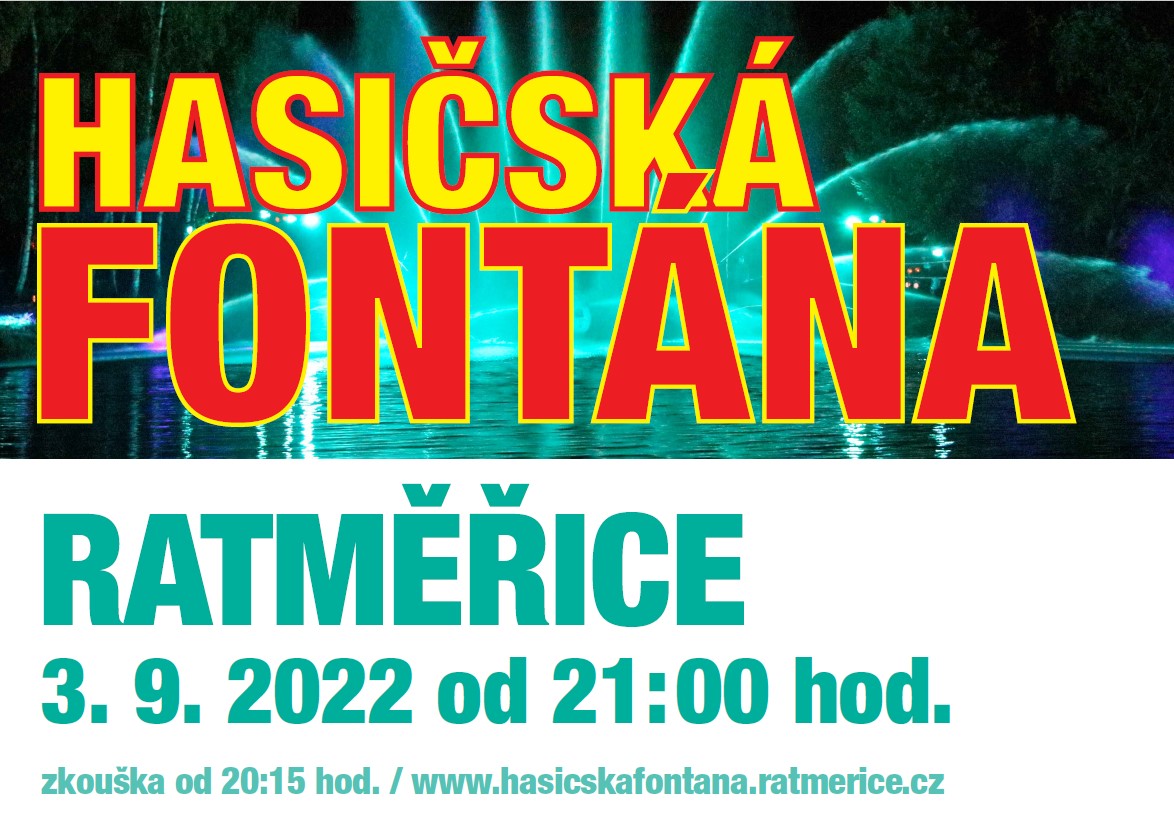 Obec Olbramovice informuje:Obecní knihovna otevřena každé pondělí od 14,00 – 18,00 hodin a každou středu od 12,00 – 16,00 hodin, tel.: 720 118 377Ordinace (po MUDr. Zdráhalovi)Ordinace otevřena každou středu od 11,30 – 13,30 hodinÚřední dny na Obecním úřadu v Olbramovicích:Pondělí: 7,30 – 17,00 hodinStředa:   7,30 – 17,00 hodinVíceúčelové hřiště v Olbramovicích je otevřeno pro veřejnost denně po dohodě se správcem hřiště panem Petrem Šmídkem tel.: 732 518 569.Veterinární lékaři:            MVDr. Pavel Škvajn tel.: 606 865 864           MVDr. Petr Plechatý tel.: 607 970 761Hodiny pro veřejnost Pošty PARTNER v Olbramovicích, mob.: 608 802 477Pondělí:  10,00 – 17,00Úterý:     08,00 – 10,30Středa:    10,00 – 17,00Čtvrtek:  08,00 – 10,30Pátek:     12,00 – 16,00Nejbližší poštou je: Česká pošta, s.p., Nerudova 11, 259 01 Votice, tel.: 954 225 901Špejchar je pro veřejnost otevřen:každou středu od 15,00 do 18,00 hodinkaždou sobotu od 13,00 do 16,00 hodinmimo návštěvní hodiny je možnost si objednat prohlídku po tel. dohodě u správce špejcharu na tel. č. 733 324 811.V případě jakýchkoliv podnětů, námětů, nápadů ke zlepšení života v naší obci a osadách, neváhejte a zavolejte, napište nebo nás navštivte na Obecním úřadě, jste vítáni.Společenská rubrikaVýznamná jubilea oslavili:v červenci 2022paní: Přibyslavská Pavlína, Skaláková Jiřina, Mikulová Jana,Vrzalová Kamila, Tůmová Věrapan: Rollo Jan, Kačena Zdeněk, Kohoutek Miloslavv srpnu 2022paní: Nitkulinecová Jana, Daňhelovská Marta, Podlešáková Hana, Ježková Darina, Jílková Blanka, Blažková Ludmilapan: Dohnal Milan, Peterka MiroslavRozloučili jsme se s:panem Josefem MrhalemPřivítali jsme:Michaelu Císařovou, Viktorii Janušovou, Štěpána Bohumila Škvora, Františka Štěpánka, Michala Tomšů.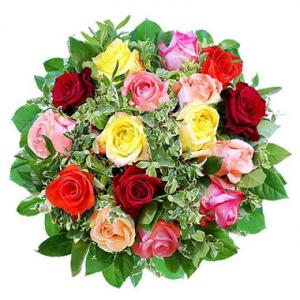 *****************************************************Občasník, zpravodaj Obce Olbramovice. Vychází jako občasník. Vydává Obecní úřad Olbramovice, Olbramovice 158, 259 01 Votice, IČO 00232416, tel. 317813354, 317812454. Registrováno pod registračním číslem MK ČR E 10745.Občasník č. 127 vychází 18.8.2022